(Insert name of chemical/process/experiment here)Standard Operating Procedure	Rev Date: 12/09/2021This standard operating procedure (SOP) outlines required methods to be used by researchers during this outlined experiment or process. These practices and procedures are intended to provide a safe working environment, promote a culture of forward-thinking risk mitigation, and to promote compliance with federal, state, and local regulations.APPLICABILITYThis SOP is for processes, experiments, or manipulations that pose moderate risks and that call for protective steps beyond those dictated by accepted laboratory standards. They are intended to limit the potential for injury, equipment damage, or environmental impact This SOP is not applicable to….RESPONSIBILITIES (Add to list as appropriate)PI/Supervisor:Implement the guidance outlined in this document within departmental/institute operations.Provide training to laboratory personnel regarding the specific hazards involved in working with (enter name of substance here) to include work area decontamination, and emergency procedures prior to conducting any work.  Provide laboratory personnel with a copy of this SOP and a copy of the SDS provided by the manufacturer.Ensure that laboratory personnel have completed appropriate laboratory safety training and/or refresher training as required.Ensure all personnel are trained on the proper use/operation of any equipment used during the experiment or process. Require the use of proper lab attire (lab coats, gloves and eye protection). Researchers (Graduate Students/Postdocs/Research Staff)Implement and follow minimum working protection found in this document.Complete appropriate laboratory safety training.Wear appropriate personal protective equipment that includes but may not be limited to a lab coat, gloves and eye protection in the laboratory.Report all near misses, incidents, and unsafe acts or conditions to the principal investigator and Environmental Health & Safety.Undergraduate StudentsFollow minimum working protection found in this document. Complete appropriate laboratory safety training.Wear appropriate personal protective equipment that includes but may not be limited to a lab coat, gloves and eye protection in the laboratory.PROCEDUREFill in all highlighted areas with appropriate informationSOP Training CertificationI have read and understand the above SOP.  I have taken all appropriate EHS training. I have received prior approval from my supervisor to perform this procedure. I agree to contact my supervisor if I plan to modify this procedure.Attachment 1 -- Remove after useINSERT TITLE OF EXPERIMENT OR PROCESSINSERT TITLE OF EXPERIMENT OR PROCESSINSERT TITLE OF EXPERIMENT OR PROCESSINSERT TITLE OF EXPERIMENT OR PROCESSINSERT TITLE OF EXPERIMENT OR PROCESSINSERT TITLE OF EXPERIMENT OR PROCESSINSERT TITLE OF EXPERIMENT OR PROCESSINSERT TITLE OF EXPERIMENT OR PROCESSINSERT TITLE OF EXPERIMENT OR PROCESSINSERT TITLE OF EXPERIMENT OR PROCESSINSERT TITLE OF EXPERIMENT OR PROCESSThis is where you can type out a description of the experiment or process you will perform.  Just give an overall view. You will be walking through the experiment or process step by step below. This is where you can type out a description of the experiment or process you will perform.  Just give an overall view. You will be walking through the experiment or process step by step below. This is where you can type out a description of the experiment or process you will perform.  Just give an overall view. You will be walking through the experiment or process step by step below. This is where you can type out a description of the experiment or process you will perform.  Just give an overall view. You will be walking through the experiment or process step by step below. This is where you can type out a description of the experiment or process you will perform.  Just give an overall view. You will be walking through the experiment or process step by step below. This is where you can type out a description of the experiment or process you will perform.  Just give an overall view. You will be walking through the experiment or process step by step below. This is where you can type out a description of the experiment or process you will perform.  Just give an overall view. You will be walking through the experiment or process step by step below. This is where you can type out a description of the experiment or process you will perform.  Just give an overall view. You will be walking through the experiment or process step by step below. This is where you can type out a description of the experiment or process you will perform.  Just give an overall view. You will be walking through the experiment or process step by step below. This is where you can type out a description of the experiment or process you will perform.  Just give an overall view. You will be walking through the experiment or process step by step below. This is where you can type out a description of the experiment or process you will perform.  Just give an overall view. You will be walking through the experiment or process step by step below. Preparer: Insert NamePreparer: Insert NamePreparer: Insert NamePreparer: Insert NameLocation: CPE 000.0Location: CPE 000.0Location: CPE 000.0Location: CPE 000.0Location: CPE 000.0Location: CPE 000.0Location: CPE 000.0Authorized Personnel with Contact InformationAuthorized Personnel with Contact InformationAuthorized Personnel with Contact InformationAuthorized Personnel with Contact InformationAuthorized Personnel with Contact InformationAuthorized Personnel with Contact InformationAuthorized Personnel with Contact InformationAuthorized Personnel with Contact InformationAuthorized Personnel with Contact InformationAuthorized Personnel with Contact InformationAuthorized Personnel with Contact InformationPositionPositionPositionPositionNameNameNameNameNumber/EmailNumber/EmailNumber/EmailPrinciple Investigator/SupervisorPrinciple Investigator/SupervisorPrinciple Investigator/SupervisorPrinciple Investigator/SupervisorInsert NameInsert NameInsert NameInsert Name555-5555555-5555555-5555Student/Technician/OperatorStudent/Technician/OperatorStudent/Technician/OperatorStudent/Technician/OperatorInsert NameInsert NameInsert NameInsert Name555-5555555-5555555-5555Others to be notified (e.g., other workers in the same laboratory, or other members of the research group)Others to be notified (e.g., other workers in the same laboratory, or other members of the research group)Others to be notified (e.g., other workers in the same laboratory, or other members of the research group)Others to be notified (e.g., other workers in the same laboratory, or other members of the research group)Insert NameInsert NameInsert NameInsert Name555-5555555-5555555-5555HAZARDS, CONTROLS, CONDITIONS, & REQUIREMENTSHAZARDS, CONTROLS, CONDITIONS, & REQUIREMENTSHAZARDS, CONTROLS, CONDITIONS, & REQUIREMENTSHAZARDS, CONTROLS, CONDITIONS, & REQUIREMENTSHAZARDS, CONTROLS, CONDITIONS, & REQUIREMENTSHAZARDS, CONTROLS, CONDITIONS, & REQUIREMENTSHAZARDS, CONTROLS, CONDITIONS, & REQUIREMENTSHAZARDS, CONTROLS, CONDITIONS, & REQUIREMENTSHAZARDS, CONTROLS, CONDITIONS, & REQUIREMENTSHAZARDS, CONTROLS, CONDITIONS, & REQUIREMENTSHAZARDS, CONTROLS, CONDITIONS, & REQUIREMENTSPotential HazardsPotential HazardsPotential HazardsPotential HazardsPotential HazardsPotential HazardsPotential HazardsPotential HazardsPotential HazardsPotential HazardsPotential Hazards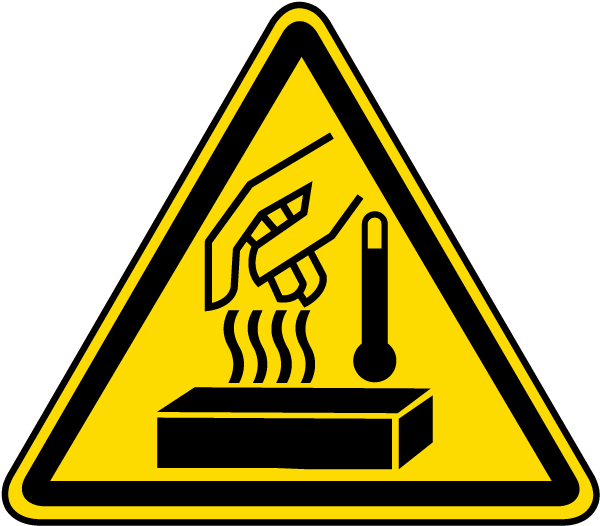 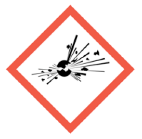 Copy and paste relevant pictograms. (Examples in attachment 1)Copy and paste relevant pictograms. (Examples in attachment 1)Copy and paste relevant pictograms. (Examples in attachment 1)Copy and paste relevant pictograms. (Examples in attachment 1)Copy and paste relevant pictograms. (Examples in attachment 1)Copy and paste relevant pictograms. (Examples in attachment 1)Copy and paste relevant pictograms. (Examples in attachment 1)Copy and paste relevant pictograms. (Examples in attachment 1)Copy and paste relevant pictograms. (Examples in attachment 1)Copy and paste relevant pictograms. (Examples in attachment 1)Copy and paste relevant pictograms. (Examples in attachment 1)Planned Chemicals InvolvedPlanned Chemicals InvolvedPlanned Chemicals InvolvedPlanned Chemicals InvolvedHazardsHazardsHazardsHazardsHazardsHazardsHazardsInsert chemical nameInsert chemical nameInsert chemical nameInsert chemical nameList relevant hazards for chemical. (Examples in attachment 1)List relevant hazards for chemical. (Examples in attachment 1)List relevant hazards for chemical. (Examples in attachment 1)List relevant hazards for chemical. (Examples in attachment 1)List relevant hazards for chemical. (Examples in attachment 1)List relevant hazards for chemical. (Examples in attachment 1)List relevant hazards for chemical. (Examples in attachment 1)Planned Equipment InvolvedPlanned Equipment InvolvedPlanned Equipment InvolvedPlanned Equipment InvolvedHazardsHazardsHazardsHazardsHazardsHazardsHazardsInsert equipment nameInsert equipment nameInsert equipment nameInsert equipment nameList relevant hazards for equipment. (Examples in attachment 1)List relevant hazards for equipment. (Examples in attachment 1)List relevant hazards for equipment. (Examples in attachment 1)List relevant hazards for equipment. (Examples in attachment 1)List relevant hazards for equipment. (Examples in attachment 1)List relevant hazards for equipment. (Examples in attachment 1)List relevant hazards for equipment. (Examples in attachment 1)Hazard ControlsHazard ControlsHazard ControlsHazard ControlsHazard ControlsHazard ControlsHazard ControlsHazard ControlsHazard ControlsHazard ControlsHazard ControlsEngineeringEngineeringEngineeringEngineeringEngineeringEngineeringEngineeringWork PracticeWork PracticeWork PracticeWork PracticeExamples include: Fume hood or glove boxSpecial ventilationHEPA-filtered vacuum linesNon-reactive containersPressure relief devicesTemperature controlBench paper, pads, plastic-backed paperSpecial signageSafe sharp devicesGuardsConnect to groundExamples include: Fume hood or glove boxSpecial ventilationHEPA-filtered vacuum linesNon-reactive containersPressure relief devicesTemperature controlBench paper, pads, plastic-backed paperSpecial signageSafe sharp devicesGuardsConnect to groundExamples include: Fume hood or glove boxSpecial ventilationHEPA-filtered vacuum linesNon-reactive containersPressure relief devicesTemperature controlBench paper, pads, plastic-backed paperSpecial signageSafe sharp devicesGuardsConnect to groundExamples include: Fume hood or glove boxSpecial ventilationHEPA-filtered vacuum linesNon-reactive containersPressure relief devicesTemperature controlBench paper, pads, plastic-backed paperSpecial signageSafe sharp devicesGuardsConnect to groundExamples include: Fume hood or glove boxSpecial ventilationHEPA-filtered vacuum linesNon-reactive containersPressure relief devicesTemperature controlBench paper, pads, plastic-backed paperSpecial signageSafe sharp devicesGuardsConnect to groundExamples include: Fume hood or glove boxSpecial ventilationHEPA-filtered vacuum linesNon-reactive containersPressure relief devicesTemperature controlBench paper, pads, plastic-backed paperSpecial signageSafe sharp devicesGuardsConnect to groundExamples include: Fume hood or glove boxSpecial ventilationHEPA-filtered vacuum linesNon-reactive containersPressure relief devicesTemperature controlBench paper, pads, plastic-backed paperSpecial signageSafe sharp devicesGuardsConnect to groundExamples include:Designated areasProcedures for requesting emergency assistanceEmergency phone numbersLocations of fire alarms, fire extinguishers, fire blankets, eye washes, showers, etc.Emergency respondersWorkers on shiftsTraining on all experimental techniques and experimentsRestricting access; locksHousekeeping	 Lockout/tagout a procedure planAfter-hour procedures	 Preventive maintenanceExamples include:Designated areasProcedures for requesting emergency assistanceEmergency phone numbersLocations of fire alarms, fire extinguishers, fire blankets, eye washes, showers, etc.Emergency respondersWorkers on shiftsTraining on all experimental techniques and experimentsRestricting access; locksHousekeeping	 Lockout/tagout a procedure planAfter-hour procedures	 Preventive maintenanceExamples include:Designated areasProcedures for requesting emergency assistanceEmergency phone numbersLocations of fire alarms, fire extinguishers, fire blankets, eye washes, showers, etc.Emergency respondersWorkers on shiftsTraining on all experimental techniques and experimentsRestricting access; locksHousekeeping	 Lockout/tagout a procedure planAfter-hour procedures	 Preventive maintenanceExamples include:Designated areasProcedures for requesting emergency assistanceEmergency phone numbersLocations of fire alarms, fire extinguishers, fire blankets, eye washes, showers, etc.Emergency respondersWorkers on shiftsTraining on all experimental techniques and experimentsRestricting access; locksHousekeeping	 Lockout/tagout a procedure planAfter-hour procedures	 Preventive maintenanceRequired PPERequired PPERequired PPERequired PPERequired PPERequired PPERequired PPERequired PPERequired PPERequired PPERequired PPE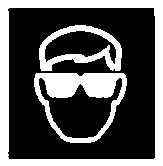 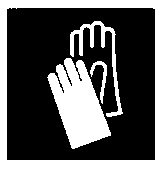 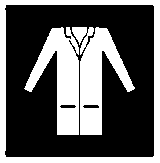 Copy and paste relevant pictograms with descriptions as needed. (Examples in attachment 2)Copy and paste relevant pictograms with descriptions as needed. (Examples in attachment 2)Copy and paste relevant pictograms with descriptions as needed. (Examples in attachment 2)Copy and paste relevant pictograms with descriptions as needed. (Examples in attachment 2)Copy and paste relevant pictograms with descriptions as needed. (Examples in attachment 2)Copy and paste relevant pictograms with descriptions as needed. (Examples in attachment 2)Copy and paste relevant pictograms with descriptions as needed. (Examples in attachment 2)Copy and paste relevant pictograms with descriptions as needed. (Examples in attachment 2)Copy and paste relevant pictograms with descriptions as needed. (Examples in attachment 2)Copy and paste relevant pictograms with descriptions as needed. (Examples in attachment 2)Copy and paste relevant pictograms with descriptions as needed. (Examples in attachment 2)Experiment Operational Ranges and ConditionsExperiment Operational Ranges and ConditionsExperiment Operational Ranges and ConditionsExperiment Operational Ranges and ConditionsExperiment Operational Ranges and ConditionsExperiment Operational Ranges and ConditionsExperiment Operational Ranges and ConditionsExperiment Operational Ranges and ConditionsExperiment Operational Ranges and ConditionsExperiment Operational Ranges and ConditionsExperiment Operational Ranges and ConditionsPressure:Pressure:Insert infoTemperature:Temperature:Temperature:Insert infoInsert infoInsert infoVolume:Insert infoFlammability Range:Flammability Range:Insert infoOther:Other:Special Handling & Storage RequirementsSpecial Handling & Storage RequirementsSpecial Handling & Storage RequirementsSpecial Handling & Storage RequirementsSpecial Handling & Storage RequirementsSpecial Handling & Storage RequirementsSpecial Handling & Storage RequirementsSpecial Handling & Storage RequirementsSpecial Handling & Storage RequirementsSpecial Handling & Storage RequirementsSpecial Handling & Storage RequirementsInsert handling and storage information hereInsert handling and storage information hereInsert handling and storage information hereInsert handling and storage information hereInsert handling and storage information hereInsert handling and storage information hereInsert handling and storage information hereInsert handling and storage information hereInsert handling and storage information hereInsert handling and storage information hereInsert handling and storage information hereSpill & Incident Procedure Spill & Incident Procedure Spill & Incident Procedure Spill & Incident Procedure Spill & Incident Procedure Spill & Incident Procedure Spill & Incident Procedure Spill & Incident Procedure Spill & Incident Procedure Spill & Incident Procedure Spill & Incident Procedure Insert spill and incident procedure hereInsert spill and incident procedure hereInsert spill and incident procedure hereInsert spill and incident procedure hereInsert spill and incident procedure hereInsert spill and incident procedure hereInsert spill and incident procedure hereInsert spill and incident procedure hereInsert spill and incident procedure hereInsert spill and incident procedure hereInsert spill and incident procedure hereWaste Handling & DisposalWaste Handling & DisposalWaste Handling & DisposalWaste Handling & DisposalWaste Handling & DisposalWaste Handling & DisposalWaste Handling & DisposalWaste Handling & DisposalWaste Handling & DisposalWaste Handling & DisposalWaste Handling & DisposalMost spent, unused, and expired chemicals/materials are considered hazardous wastes, they must be properly disposed of.  Do not dispose of chemical wastes by pouring them down a sink or drain, or discarding in the regular trash containers. Contact HMM at EHS-HazardousMaterials@austin.utexas.edu or call 512-471-3511.  Euthanized animals will be disposed of according to EHS recommendations. Contact EHS-HMM at (512) 471-3511 for waste supplies and for any questions regarding proper waste disposal.  Also, refer to the EHS Hazardous Waste Web page for more information.Most spent, unused, and expired chemicals/materials are considered hazardous wastes, they must be properly disposed of.  Do not dispose of chemical wastes by pouring them down a sink or drain, or discarding in the regular trash containers. Contact HMM at EHS-HazardousMaterials@austin.utexas.edu or call 512-471-3511.  Euthanized animals will be disposed of according to EHS recommendations. Contact EHS-HMM at (512) 471-3511 for waste supplies and for any questions regarding proper waste disposal.  Also, refer to the EHS Hazardous Waste Web page for more information.Most spent, unused, and expired chemicals/materials are considered hazardous wastes, they must be properly disposed of.  Do not dispose of chemical wastes by pouring them down a sink or drain, or discarding in the regular trash containers. Contact HMM at EHS-HazardousMaterials@austin.utexas.edu or call 512-471-3511.  Euthanized animals will be disposed of according to EHS recommendations. Contact EHS-HMM at (512) 471-3511 for waste supplies and for any questions regarding proper waste disposal.  Also, refer to the EHS Hazardous Waste Web page for more information.Most spent, unused, and expired chemicals/materials are considered hazardous wastes, they must be properly disposed of.  Do not dispose of chemical wastes by pouring them down a sink or drain, or discarding in the regular trash containers. Contact HMM at EHS-HazardousMaterials@austin.utexas.edu or call 512-471-3511.  Euthanized animals will be disposed of according to EHS recommendations. Contact EHS-HMM at (512) 471-3511 for waste supplies and for any questions regarding proper waste disposal.  Also, refer to the EHS Hazardous Waste Web page for more information.Most spent, unused, and expired chemicals/materials are considered hazardous wastes, they must be properly disposed of.  Do not dispose of chemical wastes by pouring them down a sink or drain, or discarding in the regular trash containers. Contact HMM at EHS-HazardousMaterials@austin.utexas.edu or call 512-471-3511.  Euthanized animals will be disposed of according to EHS recommendations. Contact EHS-HMM at (512) 471-3511 for waste supplies and for any questions regarding proper waste disposal.  Also, refer to the EHS Hazardous Waste Web page for more information.Most spent, unused, and expired chemicals/materials are considered hazardous wastes, they must be properly disposed of.  Do not dispose of chemical wastes by pouring them down a sink or drain, or discarding in the regular trash containers. Contact HMM at EHS-HazardousMaterials@austin.utexas.edu or call 512-471-3511.  Euthanized animals will be disposed of according to EHS recommendations. Contact EHS-HMM at (512) 471-3511 for waste supplies and for any questions regarding proper waste disposal.  Also, refer to the EHS Hazardous Waste Web page for more information.Most spent, unused, and expired chemicals/materials are considered hazardous wastes, they must be properly disposed of.  Do not dispose of chemical wastes by pouring them down a sink or drain, or discarding in the regular trash containers. Contact HMM at EHS-HazardousMaterials@austin.utexas.edu or call 512-471-3511.  Euthanized animals will be disposed of according to EHS recommendations. Contact EHS-HMM at (512) 471-3511 for waste supplies and for any questions regarding proper waste disposal.  Also, refer to the EHS Hazardous Waste Web page for more information.Most spent, unused, and expired chemicals/materials are considered hazardous wastes, they must be properly disposed of.  Do not dispose of chemical wastes by pouring them down a sink or drain, or discarding in the regular trash containers. Contact HMM at EHS-HazardousMaterials@austin.utexas.edu or call 512-471-3511.  Euthanized animals will be disposed of according to EHS recommendations. Contact EHS-HMM at (512) 471-3511 for waste supplies and for any questions regarding proper waste disposal.  Also, refer to the EHS Hazardous Waste Web page for more information.Most spent, unused, and expired chemicals/materials are considered hazardous wastes, they must be properly disposed of.  Do not dispose of chemical wastes by pouring them down a sink or drain, or discarding in the regular trash containers. Contact HMM at EHS-HazardousMaterials@austin.utexas.edu or call 512-471-3511.  Euthanized animals will be disposed of according to EHS recommendations. Contact EHS-HMM at (512) 471-3511 for waste supplies and for any questions regarding proper waste disposal.  Also, refer to the EHS Hazardous Waste Web page for more information.Most spent, unused, and expired chemicals/materials are considered hazardous wastes, they must be properly disposed of.  Do not dispose of chemical wastes by pouring them down a sink or drain, or discarding in the regular trash containers. Contact HMM at EHS-HazardousMaterials@austin.utexas.edu or call 512-471-3511.  Euthanized animals will be disposed of according to EHS recommendations. Contact EHS-HMM at (512) 471-3511 for waste supplies and for any questions regarding proper waste disposal.  Also, refer to the EHS Hazardous Waste Web page for more information.Most spent, unused, and expired chemicals/materials are considered hazardous wastes, they must be properly disposed of.  Do not dispose of chemical wastes by pouring them down a sink or drain, or discarding in the regular trash containers. Contact HMM at EHS-HazardousMaterials@austin.utexas.edu or call 512-471-3511.  Euthanized animals will be disposed of according to EHS recommendations. Contact EHS-HMM at (512) 471-3511 for waste supplies and for any questions regarding proper waste disposal.  Also, refer to the EHS Hazardous Waste Web page for more information.Training Requirements Training Requirements Training Requirements Training Requirements Training Requirements Training Requirements Training Requirements Training Requirements Training Requirements Training Requirements Training Requirements Complete EHS online Laboratory Safety training available through UT Learn. (https://ehs.utexas.edu/training/lab-training-requirements).Review SOP with knowledgeable person.Complete training on operation of specialized equipment prior to use (e.g., ultracentrifuge, hydrogenation apparatus).Other EHS training requirements (e.g., Biosafety, Radiation Safety, Hazardous Waste Management) as appropriate.Complete EHS online Laboratory Safety training available through UT Learn. (https://ehs.utexas.edu/training/lab-training-requirements).Review SOP with knowledgeable person.Complete training on operation of specialized equipment prior to use (e.g., ultracentrifuge, hydrogenation apparatus).Other EHS training requirements (e.g., Biosafety, Radiation Safety, Hazardous Waste Management) as appropriate.Complete EHS online Laboratory Safety training available through UT Learn. (https://ehs.utexas.edu/training/lab-training-requirements).Review SOP with knowledgeable person.Complete training on operation of specialized equipment prior to use (e.g., ultracentrifuge, hydrogenation apparatus).Other EHS training requirements (e.g., Biosafety, Radiation Safety, Hazardous Waste Management) as appropriate.Complete EHS online Laboratory Safety training available through UT Learn. (https://ehs.utexas.edu/training/lab-training-requirements).Review SOP with knowledgeable person.Complete training on operation of specialized equipment prior to use (e.g., ultracentrifuge, hydrogenation apparatus).Other EHS training requirements (e.g., Biosafety, Radiation Safety, Hazardous Waste Management) as appropriate.Complete EHS online Laboratory Safety training available through UT Learn. (https://ehs.utexas.edu/training/lab-training-requirements).Review SOP with knowledgeable person.Complete training on operation of specialized equipment prior to use (e.g., ultracentrifuge, hydrogenation apparatus).Other EHS training requirements (e.g., Biosafety, Radiation Safety, Hazardous Waste Management) as appropriate.Complete EHS online Laboratory Safety training available through UT Learn. (https://ehs.utexas.edu/training/lab-training-requirements).Review SOP with knowledgeable person.Complete training on operation of specialized equipment prior to use (e.g., ultracentrifuge, hydrogenation apparatus).Other EHS training requirements (e.g., Biosafety, Radiation Safety, Hazardous Waste Management) as appropriate.Complete EHS online Laboratory Safety training available through UT Learn. (https://ehs.utexas.edu/training/lab-training-requirements).Review SOP with knowledgeable person.Complete training on operation of specialized equipment prior to use (e.g., ultracentrifuge, hydrogenation apparatus).Other EHS training requirements (e.g., Biosafety, Radiation Safety, Hazardous Waste Management) as appropriate.Complete EHS online Laboratory Safety training available through UT Learn. (https://ehs.utexas.edu/training/lab-training-requirements).Review SOP with knowledgeable person.Complete training on operation of specialized equipment prior to use (e.g., ultracentrifuge, hydrogenation apparatus).Other EHS training requirements (e.g., Biosafety, Radiation Safety, Hazardous Waste Management) as appropriate.Complete EHS online Laboratory Safety training available through UT Learn. (https://ehs.utexas.edu/training/lab-training-requirements).Review SOP with knowledgeable person.Complete training on operation of specialized equipment prior to use (e.g., ultracentrifuge, hydrogenation apparatus).Other EHS training requirements (e.g., Biosafety, Radiation Safety, Hazardous Waste Management) as appropriate.Complete EHS online Laboratory Safety training available through UT Learn. (https://ehs.utexas.edu/training/lab-training-requirements).Review SOP with knowledgeable person.Complete training on operation of specialized equipment prior to use (e.g., ultracentrifuge, hydrogenation apparatus).Other EHS training requirements (e.g., Biosafety, Radiation Safety, Hazardous Waste Management) as appropriate.Complete EHS online Laboratory Safety training available through UT Learn. (https://ehs.utexas.edu/training/lab-training-requirements).Review SOP with knowledgeable person.Complete training on operation of specialized equipment prior to use (e.g., ultracentrifuge, hydrogenation apparatus).Other EHS training requirements (e.g., Biosafety, Radiation Safety, Hazardous Waste Management) as appropriate.	PROCEDURE	PROCEDURE	PROCEDURE	PROCEDURE	PROCEDURE	PROCEDURE	PROCEDURE	PROCEDURE	PROCEDURE	PROCEDURE	PROCEDUREStep #DirectionsDirectionsDirectionsDirectionsDirectionsDirectionsDirectionsDirectionsDirectionsDirections1Insert procedural steps for experiment or process. Add to table as needed. Insert procedural steps for experiment or process. Add to table as needed. Insert procedural steps for experiment or process. Add to table as needed. Insert procedural steps for experiment or process. Add to table as needed. Insert procedural steps for experiment or process. Add to table as needed. Insert procedural steps for experiment or process. Add to table as needed. Insert procedural steps for experiment or process. Add to table as needed. Insert procedural steps for experiment or process. Add to table as needed. Insert procedural steps for experiment or process. Add to table as needed. Insert procedural steps for experiment or process. Add to table as needed. 234567VERIFICATION & REVIEWVERIFICATION & REVIEWVERIFICATION & REVIEWVERIFICATION & REVIEWVERIFICATION & REVIEWVERIFICATION & REVIEWVERIFICATION & REVIEWVERIFICATION & REVIEWVERIFICATION & REVIEWVERIFICATION & REVIEWVERIFICATION & REVIEWCurrent Date	Current Date	Current Date	Current Date	Current Date	Current Date	Date of SOP ExpirationDate of SOP ExpirationDate of SOP ExpirationDate of SOP ExpirationDate of SOP Expiration00/00/000000/00/000000/00/000000/00/000000/00/000000/00/000000/00/000000/00/000000/00/000000/00/000000/00/0000PI NamePI NamePI NamePI NamePI NamePI NamePI SignaturePI SignaturePI SignaturePI SignaturePI SignatureInsert NameInsert NameInsert NameInsert NameInsert NameInsert NameSafety Reviewer NameSafety Reviewer NameSafety Reviewer NameSafety Reviewer NameSafety Reviewer NameSafety Reviewer NameSafety Reviewer SignatureSafety Reviewer SignatureSafety Reviewer SignatureSafety Reviewer SignatureSafety Reviewer SignatureInsert NameInsert NameInsert NameInsert NameInsert NameInsert NameLIST OF REFERENCESLIST OF REFERENCESLIST OF REFERENCESLIST OF REFERENCESLIST OF REFERENCESLIST OF REFERENCESLIST OF REFERENCESLIST OF REFERENCESLIST OF REFERENCESLIST OF REFERENCESLIST OF REFERENCESInclude Safety Data Sheets, Globally Harmonized System, any outside personnel consulted in preparation of document, peer reviewers, etc.Include Safety Data Sheets, Globally Harmonized System, any outside personnel consulted in preparation of document, peer reviewers, etc.Include Safety Data Sheets, Globally Harmonized System, any outside personnel consulted in preparation of document, peer reviewers, etc.Include Safety Data Sheets, Globally Harmonized System, any outside personnel consulted in preparation of document, peer reviewers, etc.Include Safety Data Sheets, Globally Harmonized System, any outside personnel consulted in preparation of document, peer reviewers, etc.Include Safety Data Sheets, Globally Harmonized System, any outside personnel consulted in preparation of document, peer reviewers, etc.Include Safety Data Sheets, Globally Harmonized System, any outside personnel consulted in preparation of document, peer reviewers, etc.Include Safety Data Sheets, Globally Harmonized System, any outside personnel consulted in preparation of document, peer reviewers, etc.Include Safety Data Sheets, Globally Harmonized System, any outside personnel consulted in preparation of document, peer reviewers, etc.Include Safety Data Sheets, Globally Harmonized System, any outside personnel consulted in preparation of document, peer reviewers, etc.Include Safety Data Sheets, Globally Harmonized System, any outside personnel consulted in preparation of document, peer reviewers, etc.NameSignatureUTEIDDatePrincipal InvestigatorRevision DatePROCEDURE MODIFICATIONS/REVISIONSPROCEDURE MODIFICATIONS/REVISIONSPROCEDURE MODIFICATIONS/REVISIONSCurrent DateModifications or RevisionsName00/00/0000Insert summary of changes madeInsert name of person making and/or approving changes12/9/2021Original documentSuzanne Kilpatrick12/9/2021Updates to responsibility, waste, training requirements sections and addition of SOP training certification section.  Rudy Guerrero, Andrea McNair (Reviewers: Suzanne Kilpatrick)Pictograms and HazardsPictograms and HazardsPictograms and HazardsChemical HazardsChemical HazardsChemical Hazards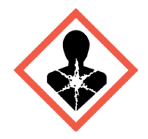 CarcinogenMutagenicityReproductive ToxicityRespiratory SensitizerTarget Organ ToxicityAspiration Toxicity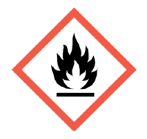 FlammablesPyrophoricsSelf-Heating Emits Flammable GasSelf-ReactivesOrganic Peroxides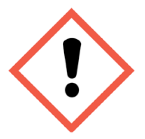 Irritant (skin and eye)Skin SensitizerAcute Toxicity (harmful)Narcotic EffectsRespiratory Tract Irritant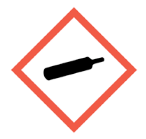 Gases Under Pressure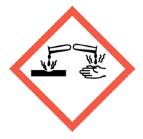 Skin Corrosion/BurnsEye DamageCorrosive to MetalsExplosivesSelf-ReactivesOrganic Peroxides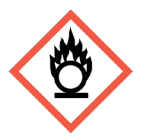 Oxidizers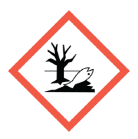 Aquatic Toxicity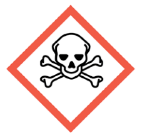 Acute Toxicity (fatal or toxic)Physical HazardsPhysical HazardsPhysical Hazards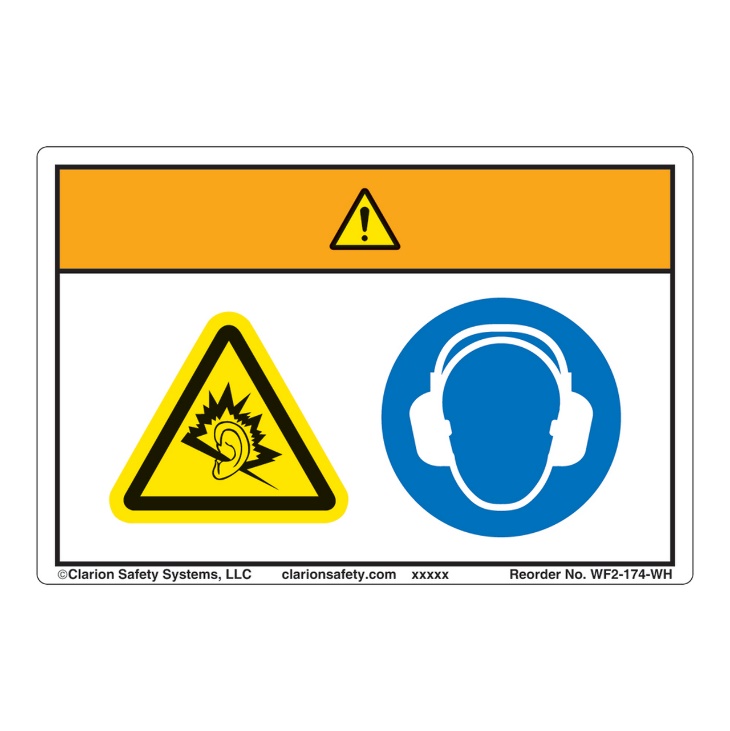 Noise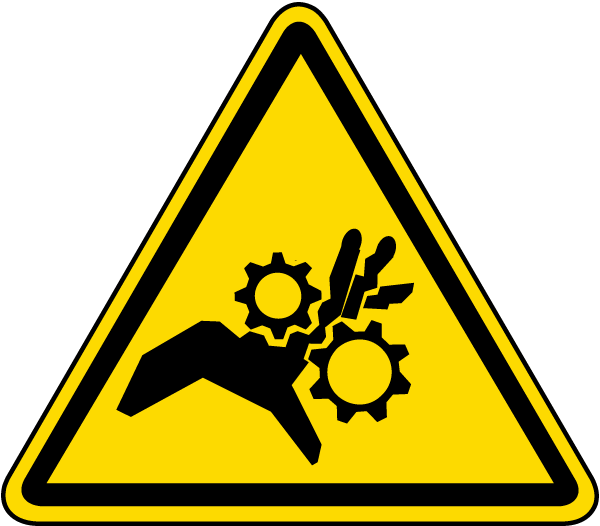 Moving Parts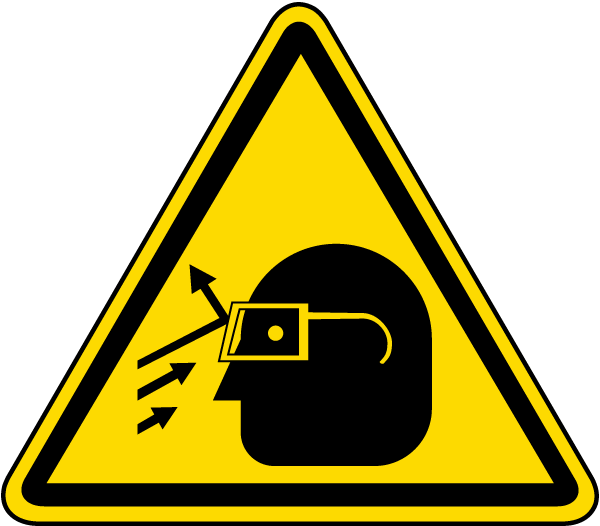 Projectiles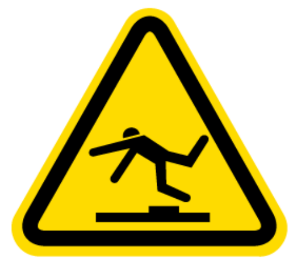 Slip/Fall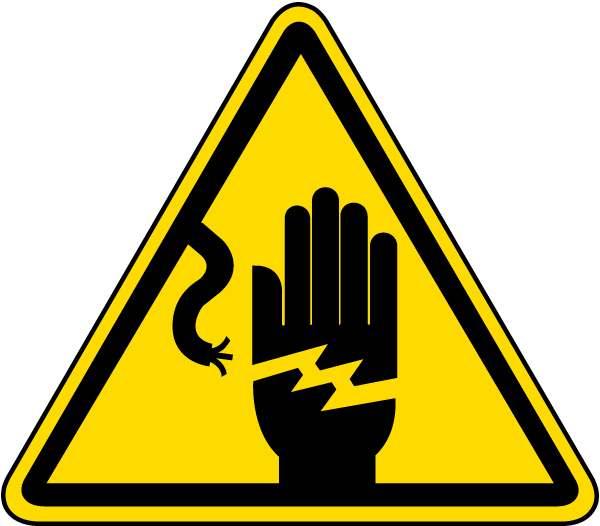 Electrical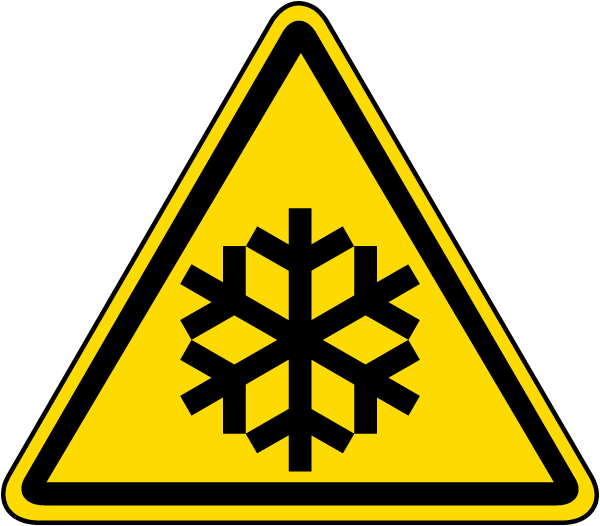 Low TemperatureHot SubstanceHot Surface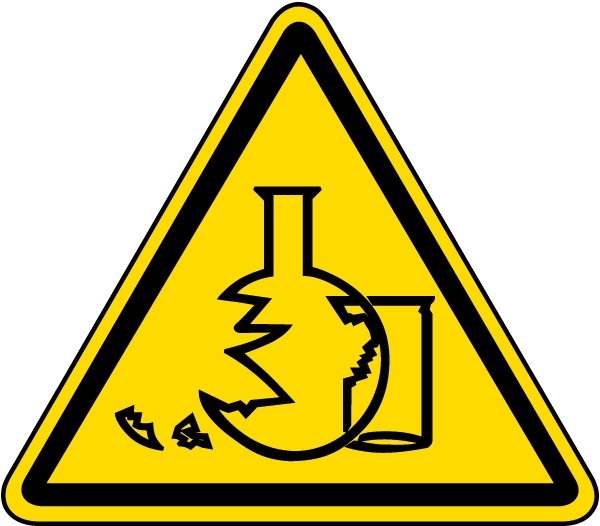 Glass Hazard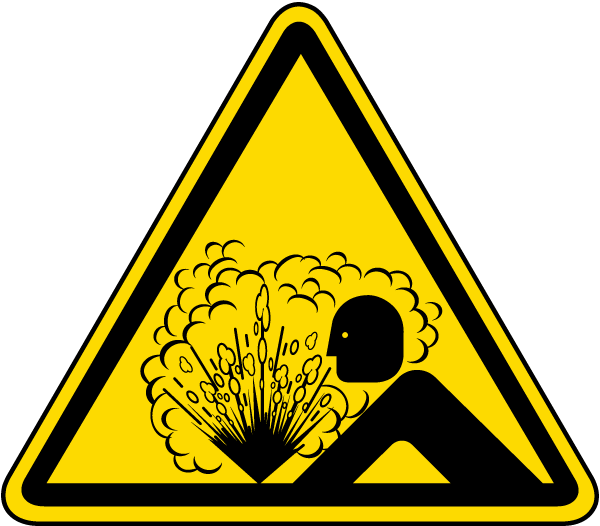 Pressure ReleaseAttachment 2 – Remove after useAttachment 2 – Remove after useAttachment 2 – Remove after usePictograms and DescriptionsPictograms and DescriptionsPictograms and DescriptionsPersonal Protective EquipmentPersonal Protective EquipmentPersonal Protective Equipment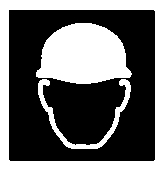 Hard Hat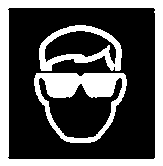 Eye  ProtectionSafety GlassesGoggles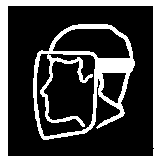 Face Shield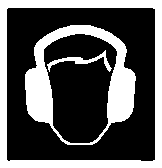 Hearing ProtectionEar PlugsEar MuffsCanal Caps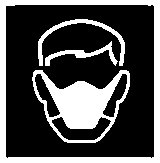 Filtering Facepiece RespiratorN/R/P95N/R/P99N/R/P100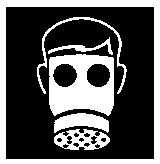 Tight Fitting RespiratorHalf FaceFull Face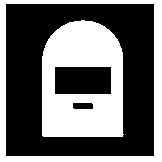 Welding Hood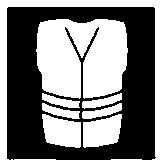 High Visibility ClothingLab Coat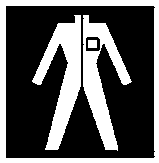 Clothing protectionLong sleeve shirt and pantsLeatherFire ResistantChemical ResistantGlovesVinylNitrileCottonCut ResistantHeat ProtectiveRubberCold ProtectiveAnti-vibration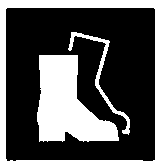 Foot ProtectionClosed ToeSlip ResistantConductiveSafety Toe